Major Motorsport’s 2014 Gravel Rallying off to a Great Start!
The Major Motorsport team spent Valentines Day with their true love: Rallying! The team spent Friday the 14th of February scrutineering for the first gravel event of the year, the Wyedean Forest Rally.Ian Barnes started his season in his MK1 Historic Escort, with co-driver Melanie Holmes, seeded car 318. He decided early on to take a steady approach to ensure a finish as this was his first rally in over 6 months and following our recent wet weather a lot of the stages were very slippery. Whilst he started cautiously this soon went out of the window when the rallying bug kicked in, and the crew worked their way up to 3rd in class, 15th overall in the Historic Rally by the end of the day! Swindon based driver, Ian, said “The car felt the best it has ever been throughout this rally… I am pleased we finished, relieved the car isn’t wrecked and happy we are getting more pace” Ian’s next rally will be the Rally North Wales on the 5th of April.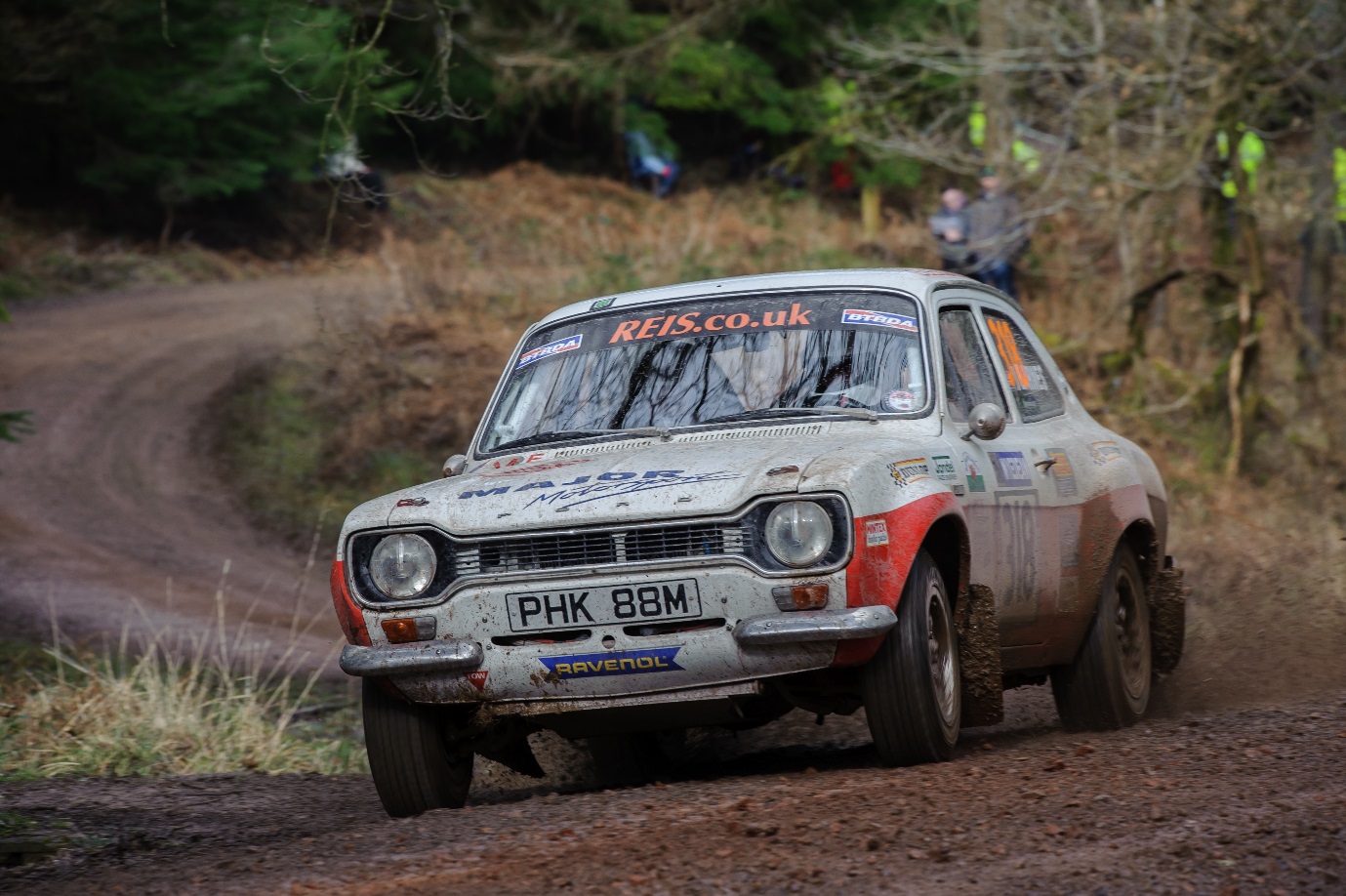 